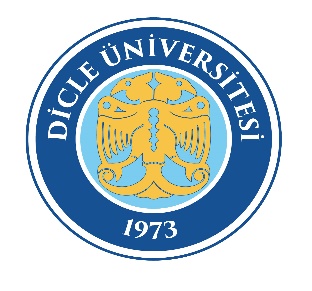 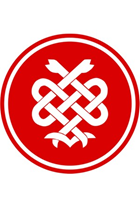    				    DİCLE ÜNİVERSİTESİ TIP FAKÜLTESİ                                          2023–2024 EĞİTİM-ÖĞRETİM YILI                                                                DÖNEM-II             KAN- DOLAŞIM VE SOLUNUM SİSTEMLERİ DERS KURULU                                 10.10.2023 - 01.12.2023DİCLE ÜNİVERSİTESİ TIP FAKÜLTESİ 2023–2024 EĞİTİM-ÖĞRETİM YILI DÖNEM-IIKAN - DOLAŞIM VE SOLUNUM SİSTEMİ DERS KURULUPRATİK PROGRAMIDİCLE ÜNİVERSİTESİ TIP FAKÜLTESİ 2023 –2024 EĞİTİM-ÖĞRETİM YILIDÖNEM – II  KAN - DOLAŞIM – SOLUNUM SİSTEMİ DERS KURULUİYİ HEKİMLİK UYGULAMALARI PROGRAMIDÖNEM – II İHU Koordinatörü: Dr. Öğr. Üyesi Zehra KILINÇDerslerTeorikPratikToplamFizyoloji481664Anatomi312051Histoloji271239Biyofizik9615Mikrobiyoloji10212Göğüs Hastalıkları2-2Tıbbi Biyoloji2-2Halk Sağlığı22PDÖ1212Toplam               14356199Ders Kurulu Başkanı: Prof.Dr.Mahmut BALKANDers Kurulu Başkanı: Prof.Dr.Mahmut BALKANDers Kurulu Başkanı: Prof.Dr.Mahmut BALKANDers Kurulu ÜyeleriDers Kurulu ÜyeleriDers SaatiProf.Dr.Hüda OFLAZOĞLU DİKENFizyoloji22Prof.Dr.Mustafa KELLEFizyoloji12Prof. Dr. Basra DENİZ OBAYFizyoloji14Prof.Dr.M.Cudi TUNCERAnatomi8Prof.Dr.Ayda DEMİRANTAnatomi6Prof.Dr.Orhan TACARAnatomi4Prof.Dr.Vatan KAVAKAnatomi4Prof.Dr. Özlen KARABULUTAnatomi9Prof.Dr.Zülküf AKDAĞBiyofizik9Prof.Dr.Engin DEVECİHistoloji15Prof. Dr. Selçuk TUNİKHistoloji10Doç. Dr. Cenap EKİNCİHistoloji2Prof. Dr. Erdal ÖZBEKMikrobiyoloji10Prof. Dr. Mahmut BALKANTıbbi Biyoloji-Genetik2Doç. Dr. Süreyya YILMAZGöğüs Hast.2Prof. Dr. Günay SAKAHalk Sağlığı1Prof. Dr. Ali CEYLANHalk Sağlığı1PDÖTıp Eğitim          12TOPLAM        143                                                                                                DÖNEM IIKAN-DOLAŞIM VE SOLUNUM DERS KURULU AMAÇ VE PROGRAM ÇIKTILARI                                                                                                DÖNEM IIKAN-DOLAŞIM VE SOLUNUM DERS KURULU AMAÇ VE PROGRAM ÇIKTILARIDers Kurulunun AdıDÖNEM II KAN- DOLAŞIM VE SOLUNUMDers Kurulunun TürüZorunluDers Kurulunun Kredisi13Eğitim DiliTürkçeDers Kurulunun SorumlusuProf. Dr. Mahmut BALKANDers Kurulunun Ön KoşullarıYokDers Kurulunun Süresi7 haftaTeorik Ders Saati143Uygulamalı Ders Saati56Ders Kurulunun İçeriğiKan-Kardiyovasküler sistem ve Solunum sisteminin fizyolojik işleyişi, anatomik yapılanması, histolojik yapısı, biyofizik süreçlerle olan ilişkisi, Tıbbi Mikoloji  Ders Kurulunun AmacıDolaşım ve Solunum sistemini oluşturan yapıların Anatomisi, Dolaşım ve Solunum sistemini oluşturan yapıların gelişimi ve histolojisi hakkında,Dolaşım ve Solunum fizyolojisi hakkında, Dolaşım ve solunum dinamiği ve Biyofiziği,Kalpteki biyoelektriksel süreçler hakkında, EKG’nin (elektrokardiyografi) önemi, dalgaların fizyolojik yorumu ve solunum fonksiyon testleri hakkında bilgi ve beceri kazanmak.İnsanlarda hastalık etkeni olan mantarlarve yaptıkları hastalıkları bilmekÖğrenim ÇıktılarıÖÇ-1) Dolaşım ve solunum sistemini oluşturan yapılardan Larenks, Farenks, Trakea, kalp, akciğer, arterial, venöz ve lenfatik sistemlerin anatomik ayrıntılarını tanıyabilmeli ve açıklayabilmeliÖÇ-2) Solunum ve Dolaşım sistemini oluşturan yapıların embriyolojisi ve histolojisi hakkında bilgi sahibi olmak, kan dokusunu oluşturan hücreleri, solunum ve dolaşım sistemini oluşturan doku hücrelerini mikroskopta tanıyabilmek.ÖÇ-3) Bağışıklık sistemi fizyolojisi, lökositler ve inflamasyon, Kan kaybının önlenmesi, Kalbin özel uyarı ve iletim sistemi, EKG’nin oluşumu ve fizyolojik yorumu, kalp döngüsü, vücut ve kan akımının fizyolojisi, Solunumun regülasyon mekanizması hakkında bilgi sahibi olmak. ÖÇ-4) Kanama ve pıhtılaşma zamanı tayini, Lökosit sayımı ve periferik yayma gibi dolaşım ve solunum fizyolojisine ilişkin bazı laboratuar pratiklerini kazanmaÖÇ-5) Kalpte oluşan elektriksel süreçler ve biyopotansiyeller, Kalbin yaptığı iş ve kalbin gücü, akım basınç ve direncin biyofiziksel temelleri, kan akımı damarların genişleyebilirliği ve kan akımı, Laplace yasası ve solunum biomekaniği hakkında bilgi sahibi olmakÖÇ-6) EKG (elektrokardiyografi) hakkında temel bilgileri edinmek.ÖÇ-7) Boyun ve toraksın radyolojik anatomisi hakkında bilgi sahibi olmak.ÖÇ-8) Solunum fonksiyon testlerinin klinik yorumu hakkında bilgi sahibi olmakÖÇ-9) İnsanlarda hastalık etkeni olan mantarların yapısı, sınıflandırılması ve yaptıkları hastalıklar hakkında bilgi sahibi olmak.ÖÇ-10) Kan hastalıklarının genetik yatkınlık zemininde gelişen örnekleri hakkında bilgi edinmeleri beklenmektedir.ÖğretmeYöntem-i(-leri)Amfi dersi, demonstrasyon, uygulama, deney, ödev,Değerlendirme YöntemiÇSS,  OYPS, Pratik Değerlendirme, Ödev, PerformansDeğerlendirmesiÖnerilen KaynaklarGuyton&Hall, Tıbbi Fizyoloji,2021, Tıbbi Mikrobiyoloji (Patrick MurrayÖğrenci Kitabı)DÖNEM 2DÖNEM 2DÖNEM 2DÖNEM 2DÖNEM 2DÖNEM 2DÖNEM 2KOMİTE 2: KAN-DOLAŞIM ve SOLUNUM DERS KURULU                                                                        10.10.2023-  01.12.2023KOMİTE 2: KAN-DOLAŞIM ve SOLUNUM DERS KURULU                                                                        10.10.2023-  01.12.2023KOMİTE 2: KAN-DOLAŞIM ve SOLUNUM DERS KURULU                                                                        10.10.2023-  01.12.2023KOMİTE 2: KAN-DOLAŞIM ve SOLUNUM DERS KURULU                                                                        10.10.2023-  01.12.2023KOMİTE 2: KAN-DOLAŞIM ve SOLUNUM DERS KURULU                                                                        10.10.2023-  01.12.2023KOMİTE 2: KAN-DOLAŞIM ve SOLUNUM DERS KURULU                                                                        10.10.2023-  01.12.2023KOMİTE 2: KAN-DOLAŞIM ve SOLUNUM DERS KURULU                                                                        10.10.2023-  01.12.2023TARİHSAATSAATDERSKONUÖĞRETİM ÜYESİ10.10.2023SALI08:30-09.201AnatomiThorax duvarı anatomisiProf.Dr.Ö.KARABULUT10.10.2023SALI09:30-10.202AnatomiThorax duvarı anatomisiProf.Dr.Ö.KARABULUT10.10.2023SALI10:30-11.203FizyolojiLökositler ve Fonksiyonel ÖzellikleriProf.Dr.H.DİKEN10.10.2023SALI11:30-12.204FizyolojiLökositler ve Fonksiyonel ÖzelliklerProf.Dr.H.DİKEN10.10.2023SALI13:30-14.205Histoloji ve EmbriyolojiLenf düğümü histolojisiProf.Dr.E.DEVECİ10.10.2023SALI14:30-15.206Histoloji ve EmbriyolojiLenf düğümü histolojisiProf.Dr.E.DEVECİ10.10.2023SALI15:30-16.207Serbest Çalışma10.10.2023SALI16:30-17.208Serbest Çalışma11.10.2023ÇARŞAMBA08:30-09.201Histoloji ve EmbriyolojiDalak HistolojisiProf.Dr.E.DEVECİ11.10.2023ÇARŞAMBA09:30-10.202Histoloji ve EmbriyolojiTonsilalar, MALT,BALTProf.Dr.E.DEVECİ11.10.2023ÇARŞAMBA10:30-11.203FizyolojiDoku  Makrofaj Sistemi (RES)Prof.Dr.H.DİKEN11.10.2023ÇARŞAMBA11:30-12.204FizyolojiİnflamasyonProf.Dr.H.DİKEN11.10.2023ÇARŞAMBA13:30-14.205AnatomiMediastinum ve DiafragmaProf. Dr. Ö. KARABULUT11.10.2023ÇARŞAMBA14:30-15.206AnatomiMediastinum ve DiafragmaProf.Dr.Ö.KARABULUT11.10.2023ÇARŞAMBA15:30-16.207Serbest Çalışma11.10.2023ÇARŞAMBA16:30-17.208Serbest Çalışma12.10.2023PERŞEMBE08:30-09.201AnatomiCor (kalbin iç ve dış yapıları)Prof.Dr.Ö.KARABULUT12.10.2023PERŞEMBE09:30-10.202AnatomiCor (kalbin iç ve dış yapıları)Prof. Dr. Ö. KARABULUT12.10.2023PERŞEMBE10:30-11.203AnatomiCor (kalbin iç ve dış yapıları)Prof.Dr.Ö.KARABULUT12.10.2023PERŞEMBE11:30-12.204Histoloji ve EmbriyolojiTimus HistolojisiProf.Dr. Engin DEVECİ12.10.2023PERŞEMBE13:30-14.205Histoloji ve EmbriyolojiBağışıklık Sistemi HücreleriProf.Dr.E.DEVECİ12.10.2023PERŞEMBE14:30-15.206Histoloji ve EmbriyolojiBağışıklık Sistemi HücreleriProf.Dr.E.DEVECİ12.10.2023PERŞEMBE15:30-16.207Serbest Çalışma12.10.2023PERŞEMBE16:30-17.208Serbest Çalışma13.10.2023CUMA08:30-09.201Anatomi, FizyolojiA – Anatomi, B- Fizyoloji13.10.2023CUMA09:30-10.202Anatomi, FizyolojiA – Anatomi, B- FizyolojiLAB13.10.2023CUMA10:30-11.203Anatomi, FizyolojiB – Anatomi, A- Fizyoloji13.10.2023CUMA11:30-12.204Anatomi, FizyolojiB – Anatomi, A- Fizyoloji13.10.2023CUMA13:30-14.205Anatomi, FizyolojiD – Anatomi, C- Fizyoloji13.10.2023CUMA14:30-15.206Anatomi, FizyolojiD – Anatomi, C- FizyolojiLAB13.10.2023CUMA15:30-16.207Anatomi, FizyolojiC – Anatomi, D- Fizyoloji13.10.2023CUMA16:30-17.208Anatomi, FizyolojiC – Anatomi, D- Fizyoloji16.10.2023PAZARTESİ08:30-09.201Histoloji ve EmbriyolojiKalp ve Damar HistolojisiProf. Dr. S. TUNİK16.10.2023PAZARTESİ09:30-10.202Histoloji ve EmbriyolojiKalp histolojisiProf. Dr. S. TUNİK16.10.2023PAZARTESİ10:30-11.203FizyolojiBağışıklık Sistemi FizyolojisiProf.Dr.H.DİKEN16.10.2023PAZARTESİ11:30-12.204FizyolojiBağışıklık Sistemi FizyolojisiProf.Dr.H.DİKEN16.10.2023PAZARTESİ13:30-14.205AnatomiCor ( Kalbin tabakaları )Prof.Dr.V.KAVAK16.10.2023PAZARTESİ14:30-15.206AnatomiCor ( Kalbin damar ve sinirleri )Prof.Dr.V.KAVAK16.10.2023PAZARTESİ15:30-16.207Serbest Çalışma16.10.2023PAZARTESİ16:30-17.208Serbest Çalışma17.10.2023SALI08:30-09.201AnatomiLenfatik SistemProf.Dr.V.KAVAK17.10.2023SALI09:30-10.202AnatomiLenfatik SistemProf.Dr.V.KAVAK17.10.2023SALI10:30-11.203FizyolojiBağışıklık Sistemi FizyolojisiProf.Dr.H.DİKEN17.10.2023SALI11:30-12.204FizyolojiAlerji ve Aşırı DuyarlılıkProf.Dr.H.DİKEN17.10.2023SALI13:30-14.205Tıp Eğitimiİyi Hekimlik Uygulamaları17.10.2023SALI14:30-15.206Tıp Eğitimiİyi Hekimlik Uygulamaları117.10.2023SALI15:30-16.207Tıp Eğitimiİyi Hekimlik Uygulamaları17.10.2023SALI16:30-17.208Tıp Eğitimiİyi Hekimlik Uygulamaları18.10.2023ÇARŞAMBA08:30-09.201AnatomiNasus (Burun) AnatomisiProf.Dr.A.DEMİRANT18.10.2023ÇARŞAMBA09:30-10.202AnatomiSinus ParanasalesProf.Dr.A.DEMİRANT18.10.2023ÇARŞAMBA10:30-11.203AnatomiPharynxProf.Dr.O.TACAR18.10.2023ÇARŞAMBA11:30-12.204AnatomiPharynxProf.Dr.O.TACAR18.10.2023ÇARŞAMBA13:30-14.205AnatomiC - Anatomi18.10.2023ÇARŞAMBA14:30-15.206AnatomiC - AnatomiLAB18.10.2023ÇARŞAMBA15:30-16.207AnatomiD - Anatomi18.10.2023ÇARŞAMBA16:30-17.208AnatomiD - Anatomi19.10.2023PERŞEMBE08:30-09.201FizyolojiHemostaz ve Fibrinolitik sistemProf.Dr.H.DİKEN19.10.2023PERŞEMBE09:30-10.202FizyolojiHemostaz ve Fibrinolitik sistemProf.Dr.H.DİKEN19.10.2023PERŞEMBE10:30-11.203AnatomiLarynxProf.Dr.O.TACAR19.10.2023PERŞEMBE11:30-12.204AnatomiLarynxProf.Dr.O.TACAR19.10.2023PERŞEMBE13:30-14.205AnatomiA - Anatomi19.10.2023PERŞEMBE14:30-15.206AnatomiA - AnatomiLAB19.10.2023PERŞEMBE15:30-16.207AnatomiB - Anatomi19.10.2023PERŞEMBE16:30-17.208AnatomiB - Anatomi20.10.2023CUMA08:30-09.201Histoloji ve EmbriyolojiKalp ve damar gelişimiProf. Dr. S. TUNİK20.10.2023CUMA09:30-10.202Histoloji ve EmbriyolojiKalp ve damar gelişimiProf. Dr. S. TUNİK20.10.2023CUMA10:30-11.203FizyolojiKalp Kasının Fizyolojik ÖzellikleriProf.Dr.H. DİKEN20.10.2023CUMA11:30-12.204FizyolojiBir Pompa Olarak Kalp ve Kapakları Prof.Dr.H. DİKEN20.10.2023CUMA13:30-14.205Anatomi - FizyolojiA - Anatomi,  B - Fizyoloji20.10.2023CUMA14:30-15.206Anatomi - FizyolojiA - Anatomi,  B - FizyolojiLAB20.10.2023CUMA15:30-16.207Anatomi - FizyolojiB - Anatomi, A - Fizyoloji20.10.2023CUMA16:30-17.208Anatomi - FizyolojiB - Anatomi, A - Fizyoloji23.10.2023PAZARTESİ08:30-09.201FizyolojiKalp Döngüsü (Sistol ve  Diyastol)  Prof.Dr.H. DİKEN23.10.2023PAZARTESİ09:30-10.202FizyolojiKalbin Pompalama İşlevinin DüzenlenmesiProf.Dr.H. DİKEN23.10.2023PAZARTESİ10:30-11.203Histoloji ve EmbriyolojiKalp ve damar kongenital AnomalileriProf. Dr. S. TUNİK23.10.2023PAZARTESİ11:30-12.204Histoloji ve EmbriyolojiFötal dolaşım ve gelişimsel bozukluklarProf. Dr. S. TUNİK23.10.2023PAZARTESİ13:30-14.205Tıp Eğitimiİyi Hekimlik Uygulamaları23.10.2023PAZARTESİ14:30-15.206Tıp Eğitimiİyi Hekimlik Uygulamaları223.10.2023PAZARTESİ15:30-16.207Tıp Eğitimiİyi Hekimlik Uygulamaları23.10.2023PAZARTESİ16:30-17.208Tıp Eğitimiİyi Hekimlik Uygulamaları24.10.2023SALI08:30-09.201FizyolojiKalbin Özel Uyarı-İleti sistemiProf.Dr.H. DİKEN24.10.2023SALI09:30-10.202FizyolojiKalbin Özel Uyarı-İleti sistemiProf.Dr.H. DİKEN24.10.2023SALI10:30-11.203AnatomiTrachea et pulmonesProf.Dr. C. TUNCER24.10.2023SALI11:30-12.204AnatomiTrachea et pulmonesProf.Dr. C. TUNCER24.10.2023SALI13:30-14.205Tıp Eğitimiİyi Hekimlik Uygulamaları24.10.2023SALI14:30-15.206Tıp Eğitimiİyi Hekimlik Uygulamaları324.10.2023SALI15:30-16.207Tıp Eğitimiİyi Hekimlik Uygulamaları24.10.2023SALI16:30-17.208Tıp Eğitimiİyi Hekimlik Uygulamaları25.10.2023ÇARŞAMBA08:30-09.201Anatomi - FizyolojiD - Anatomi,  C - Fizyoloji25.10.2023ÇARŞAMBA09:30-10.202Anatomi - FizyolojiD - Anatomi,  C - FizyolojiLAB25.10.2023ÇARŞAMBA10:30-11.203Anatomi - FizyolojiC - Anatomi,  D - Fizyoloji25.10.2023ÇARŞAMBA11:30-12.204Anatomi - FizyolojiC - Anatomi,  D - Fizyoloji25.10.2023ÇARŞAMBA13:30-14.205BiyofizikKalpte oluşan Biyoelektriksel Potansiyeller ve EKG’nin biyofiziksel temelleriProf.Dr. Z. AKDAĞ25.10.2023ÇARŞAMBA14:30-15.206BiyofizikKalpte oluşan Biyoelektriksel Potansiyeller ve EKG’nin biyofiziksel temelleriProf.Dr. Z. AKDAĞ25.10.2023ÇARŞAMBA15:30-16.207Halk SağlığıSunum hazırlama teknikleriProf. Dr. A. CEYLAN25.10.2023ÇARŞAMBA16:30-17.208Halk SağlığıSunum hazırlama teknikleriProf.Dr.G. SAKA26.10.2023PERŞEMBE08:30-09.201BiyofizikDolaşım BiyofiziğiProf.Dr. Z. AKDAĞ26.10.2023PERŞEMBE09:30-10.202BiyofizikDolaşım BiyofiziğiProf.Dr. Z. AKDAĞ26.10.2023PERŞEMBE10:30-11.203FizyolojiKalp Sesleri ve ÖzellikleriProf.Dr.H. DİKEN26.10.2023PERŞEMBE11:30-12.204FizyolojiKalp Dinleme Odakları, FonokardiyogramProf.Dr.H. DİKEN26.10.2023PERŞEMBE13:30-14.205Anatomi – Fizyoloji- Histoloji - BiyofizikC-Anatomi, D-Fizyoloji, A-Histoloji, B-Biyofizik26.10.2023PERŞEMBE14:30-15.206Anatomi – Fizyoloji- Histoloji - BiyofizikC-Anatomi, D-Fizyoloji, A-Histoloji, B-BiyofizikLAB26.10.2023PERŞEMBE15:30-16.207Anatomi – Fizyoloji- Histoloji - BiyofizikD-Anatomi, A-Fizyoloji, B-Histoloji, C-Biyofizik26.10.2023PERŞEMBE16:30-17.208Anatomi – Fizyoloji- Histoloji - BiyofizikD-Anatomi, A-Fizyoloji, B-Histoloji, C-Biyofizik27.10.2023CUMA08:30-09.201Anatomi-Fizyoloji-Histoloji-BiyofizikA-Anatomi, B-Fizyoloji, C-Histoloji, D-Biyofizik27.10.2023CUMA09:30-10.202Anatomi-Fizyoloji-Histoloji-BiyofizikA-Anatomi, B-Fizyoloji, C-Histoloji, D-BiyofizikLAB27.10.2023CUMA10:30-11.203Anatomi-Fizyoloji-Histoloji-BiyofizikB-Anatomi, C-Fizyoloji, D-Histoloji, A-Biyofizik27.10.2023CUMA11:30-12.204Anatomi-Fizyoloji-Histoloji-BiyofizikB-Anatomi, C-Fizyoloji, D-Histoloji, A-Biyofizik27.10.2023CUMA13:30-14.205Anatomi - Histoloji - BiyofizikC - Anatomi, A - Histoloji, B - Biyofizik27.10.2023CUMA14:30-15.206Anatomi - Histoloji - BiyofizikC - Anatomi, A - Histoloji, B - BiyofizikLAB27.10.2023CUMA15:30-16.207Anatomi - Histoloji - BiyofizikD - Anatomi, B - Histoloji, C - Biyofizik27.10.2023CUMA16:30-17.208Anatomi - Histoloji - BiyofizikD - Anatomi, B - Histoloji, C - Biyofizik30.10.2023PAZARTESİ08:30-09.201Anatomi - Histoloji - BiyofizikA - Anatomi, C - Histoloji, D -Biyofizik30.10.2023PAZARTESİ09:30-10.202Anatomi - Histoloji - BiyofizikA - Anatomi, C - Histoloji, D -BiyofizikLAB30.10.2023PAZARTESİ10:30-11.203Anatomi - Histoloji - BiyofizikB -Anatomi, D- Histoloji, A-Biyofizik30.10.2023PAZARTESİ11:30-12.204Anatomi - Histoloji - BiyofizikB -Anatomi, D- Histoloji, A-Biyofizik30.10.2023PAZARTESİ13:30-14.205Serbest Çalışma30.10.2023PAZARTESİ14:30-15.206Serbest Çalışma30.10.2023PAZARTESİ15:30-16.207Serbest Çalışma30.10.2023PAZARTESİ16:30-17.208Serbest Çalışma31.10.2023SALI08:30-09.201AnatomiTrachea et pulmonesProf.Dr. C. TUNCER31.10.2023SALI09:30-10.202AnatomiTrachea et pulmonesProf.Dr. C. TUNCER31.10.2023SALI10:30-11.203FizyolojiElektrokardiyografik DerivasyonlarProf.Dr.H. DİKEN31.10.2023SALI11:30-12.204FizyolojiNormal Elektrokardiyogram (EKG)Prof.Dr.H. DİKEN31.10.2023SALI13:30-14.205Tıbbi Biyoloji-GenetikKan Hastalıkları ve GenetikProf.Dr M. BALKAN31.10.2023SALI14:30-15.206Tıbbi Biyoloji-GenetikKan Hastalıkları ve GenetikProf.Dr M. BALKAN31.10.2023SALI15:30-16.207Serbest Çalışma31.10.2023SALI16:30-17.208Serbest Çalışma01.11.2023ÇARŞAMBA08:30-09.201Tıp EğitimiPDÖ - 1Prof. Dr. Günay SAKAProf. Dr. Abdurrahman ŞENYİĞİTProf. Dr. Serda EMProf. Dr. Caferi Tayyar SELÇUKProf. Dr. Mahmut BULUTProf. Dr. Engin DEVECİProf. Dr. Halit ACETProf. Dr. Burak Veli ÜLGERProf. Dr. Sultan Ayda DEMİRANTProf. Dr. Adalet ARIKANOĞLUProf. Dr. Alper AKINProf. Dr. Hakan TEMİZProf. Dr. Selahattin TEKEŞDoç. Dr. Mehmet Sait İÇENDoç. Dr. Ercan GÜNDÜZDoç. Dr. Ayhan KAYDUDoç. Dr. Eşref ARAÇDoç. Dr. Cenap EKİNCİDr. Öğr. Üyesi İsmail YILDIZDr. Öğr. Üyesi Ertuğrul GÖKDr. Öğr. Üyesi Mehmet Sait AKARDr. Öğr. Üyesi Muhammed Akif DENİZDr. Öğr. Üyesi Vasfiye DEMİR PERVANEDr. Öğr. Üyesi Leyla HAZAR01.11.2023ÇARŞAMBA09:30-10.202Tıp EğitimiPDÖ - 1Prof. Dr. Günay SAKAProf. Dr. Abdurrahman ŞENYİĞİTProf. Dr. Serda EMProf. Dr. Caferi Tayyar SELÇUKProf. Dr. Mahmut BULUTProf. Dr. Engin DEVECİProf. Dr. Halit ACETProf. Dr. Burak Veli ÜLGERProf. Dr. Sultan Ayda DEMİRANTProf. Dr. Adalet ARIKANOĞLUProf. Dr. Alper AKINProf. Dr. Hakan TEMİZProf. Dr. Selahattin TEKEŞDoç. Dr. Mehmet Sait İÇENDoç. Dr. Ercan GÜNDÜZDoç. Dr. Ayhan KAYDUDoç. Dr. Eşref ARAÇDoç. Dr. Cenap EKİNCİDr. Öğr. Üyesi İsmail YILDIZDr. Öğr. Üyesi Ertuğrul GÖKDr. Öğr. Üyesi Mehmet Sait AKARDr. Öğr. Üyesi Muhammed Akif DENİZDr. Öğr. Üyesi Vasfiye DEMİR PERVANEDr. Öğr. Üyesi Leyla HAZAR01.11.2023ÇARŞAMBA10:30-11.203Tıp EğitimiPDÖ - 1Prof. Dr. Günay SAKAProf. Dr. Abdurrahman ŞENYİĞİTProf. Dr. Serda EMProf. Dr. Caferi Tayyar SELÇUKProf. Dr. Mahmut BULUTProf. Dr. Engin DEVECİProf. Dr. Halit ACETProf. Dr. Burak Veli ÜLGERProf. Dr. Sultan Ayda DEMİRANTProf. Dr. Adalet ARIKANOĞLUProf. Dr. Alper AKINProf. Dr. Hakan TEMİZProf. Dr. Selahattin TEKEŞDoç. Dr. Mehmet Sait İÇENDoç. Dr. Ercan GÜNDÜZDoç. Dr. Ayhan KAYDUDoç. Dr. Eşref ARAÇDoç. Dr. Cenap EKİNCİDr. Öğr. Üyesi İsmail YILDIZDr. Öğr. Üyesi Ertuğrul GÖKDr. Öğr. Üyesi Mehmet Sait AKARDr. Öğr. Üyesi Muhammed Akif DENİZDr. Öğr. Üyesi Vasfiye DEMİR PERVANEDr. Öğr. Üyesi Leyla HAZAR01.11.2023ÇARŞAMBA11:30-12.204Tıp EğitimiPDÖ - 1Prof. Dr. Günay SAKAProf. Dr. Abdurrahman ŞENYİĞİTProf. Dr. Serda EMProf. Dr. Caferi Tayyar SELÇUKProf. Dr. Mahmut BULUTProf. Dr. Engin DEVECİProf. Dr. Halit ACETProf. Dr. Burak Veli ÜLGERProf. Dr. Sultan Ayda DEMİRANTProf. Dr. Adalet ARIKANOĞLUProf. Dr. Alper AKINProf. Dr. Hakan TEMİZProf. Dr. Selahattin TEKEŞDoç. Dr. Mehmet Sait İÇENDoç. Dr. Ercan GÜNDÜZDoç. Dr. Ayhan KAYDUDoç. Dr. Eşref ARAÇDoç. Dr. Cenap EKİNCİDr. Öğr. Üyesi İsmail YILDIZDr. Öğr. Üyesi Ertuğrul GÖKDr. Öğr. Üyesi Mehmet Sait AKARDr. Öğr. Üyesi Muhammed Akif DENİZDr. Öğr. Üyesi Vasfiye DEMİR PERVANEDr. Öğr. Üyesi Leyla HAZAR01.11.2023ÇARŞAMBA13:30-14.205Tıp Eğitimiİyi Hekimlik Uygulamaları01.11.2023ÇARŞAMBA14:30-15.206Tıp Eğitimiİyi Hekimlik Uygulamaları401.11.2023ÇARŞAMBA15:30-16.207Tıp Eğitimiİyi Hekimlik Uygulamaları01.11.2023ÇARŞAMBA16:30-17.208Tıp Eğitimiİyi Hekimlik Uygulamaları02.11.2023PERŞEMBE08:30-09.201FizyolojiKoroner Kan Akımı ve Kontrolü Prof. Dr.H. DİKEN02.11.2023PERŞEMBE09:30-10.202FizyolojiKalp Kası İskemisi ve SonuçlarıProf. Dr.H. DİKEN02.11.2023PERŞEMBE10:30-11.203AnatomiKlinik AnatomiProf. Dr. C. TUNCER02.11.2023PERŞEMBE11:30-12.204AnatomiKlinik AnatomiProf.Dr. C. TUNCER02.11.2023PERŞEMBE13:30-14.205AnatomiKlinik anatomiProf. Dr. C. TUNCER02.11.2023PERŞEMBE14:30-15.206AnatomiKlinik anatomiProf.Dr. C. TUNCER02.11.2023PERŞEMBE15:30-16.207AnatomiTartışmaProf. Dr. Ö. KARABULUT02.11.2023PERŞEMBE16:30-17.208AnatomiTartışmaProf. Dr. Özlen KARABULUT03.11.2023CUMA08:30-09.201Histoloji ve EmbriyolojiArter histolojisiProf. Dr. S. TUNİK03.11.2023CUMA09:30-10.202Histoloji ve EmbriyolojiVen histolojisiProf. Dr. S. TUNİK03.11.2023CUMA10:30-11.203FizyolojiDoku Kan Akımının Lokal ve Humoral KontrolüProf.Dr.B.DENİZ OBAY03.11.2023CUMA11:30-12.204FizyolojiVücut Kan Akımının Kan Basıncı ve Dirençle İlişkisiProf.Dr.B.DENİZ OBAY03.11.2023CUMA13:30-14.205AnatomiRegio cervicalis anterior et lateralisProf.Dr.A.DEMİRANT03.11.2023CUMA14:30-15.206AnatomiRegio cervicalis anterior et lateralisProf.Dr.A.DEMİRANT03.11.2023CUMA15:30-16.207Serbest Çalışma03.11.2023CUMA16:30-17.208Serbest Çalışma06.11.2023PAZARTESİ08:30-09.201FizyolojiKalp Debisi ve Etkileyen FaktörlerProf.Dr.B. DENİZ OBAY06.11.2023PAZARTESİ09:30-10.202FizyolojiVenöz Dönüş ve Etkileyen FaktörlerProf.Dr.B. DENİZ OBAY06.11.2023PAZARTESİ10:30-11.203AnatomiBoyun KöküProf.Dr.A.DEMİRANT06.11.2023PAZARTESİ11:30-12.204AnatomiBoyun köküProf.Dr.A.DEMİRANT06.11.2023PAZARTESİ13:30-14.205Histoloji ve EmbriyolojiArteriovenöz anastomozlarProf. Dr. S. TUNİK06.11.2023PAZARTESİ14:30-15.206Histoloji ve EmbriyolojiKapiller HistolojisiProf. Dr. S. TUNİK06.11.2023PAZARTESİ15:30-16.207Serbest Çalışma06.11.2023PAZARTESİ16:30-17.208Serbest Çalışma07.11.2023SALI08:30-09.201FizyolojiArteriyel Kan Basıncının Sinirsel Kontrolü  Prof.Dr. B.DENİZ OBAY07.11.2023SALI09:30-10.202FizyolojiArteriyel Kan Basıncının Humoral DüzenlenmesiProf.Dr.  B.DENİZ OBAY07.11.2023SALI10:30-11.203Histoloji ve EmbriyolojiFarengial yapılar ve yüz gelişimiDoç. Dr. C.EKİNCİ07.11.2023SALI11:30-12.204Histoloji ve EmbriyolojiFarengial yapılar ve yüz gelişimiDoç. Dr. C. EKİNCİ07.11.2023SALI13:30-14.205Serbest Çalışma07.11.2023SALI14:30-15.206Serbest Çalışma07.11.2023SALI15:30-16.207Serbest Çalışma07.11.2023SALI16:30-17.208Serbest Çalışma08.11.2023ÇARŞAMBA08:30-09.201Tıp EğitimiPDÖ – 2Prof. Dr. Günay SAKAProf. Dr. Abdurrahman ŞENYİĞİTProf. Dr. Serda EMProf. Dr. Caferi Tayyar SELÇUKProf. Dr. Mahmut BULUTProf. Dr. Engin DEVECİProf. Dr. Halit ACETProf. Dr. Burak Veli ÜLGERProf. Dr. Sultan Ayda DEMİRANTProf. Dr. Adalet ARIKANOĞLUProf. Dr. Alper AKINProf. Dr. Hakan TEMİZProf. Dr. Selahattin TEKEŞDoç. Dr. Mehmet Sait İÇENDoç. Dr. Ercan GÜNDÜZDoç. Dr. Ayhan KAYDUDoç. Dr. Eşref ARAÇDoç. Dr. Cenap EKİNCİDr. Öğr. Üyesi İsmail YILDIZDr. Öğr. Üyesi Ertuğrul GÖKDr. Öğr. Üyesi Mehmet Sait AKARDr. Öğr. Üyesi Muhammed Akif DENİZDr. Öğr. Üyesi Vasfiye DEMİR PERVANEDr. Öğr. Üyesi Leyla HAZAR08.11.2023ÇARŞAMBA09:30-10.202Tıp EğitimiPDÖ – 2Prof. Dr. Günay SAKAProf. Dr. Abdurrahman ŞENYİĞİTProf. Dr. Serda EMProf. Dr. Caferi Tayyar SELÇUKProf. Dr. Mahmut BULUTProf. Dr. Engin DEVECİProf. Dr. Halit ACETProf. Dr. Burak Veli ÜLGERProf. Dr. Sultan Ayda DEMİRANTProf. Dr. Adalet ARIKANOĞLUProf. Dr. Alper AKINProf. Dr. Hakan TEMİZProf. Dr. Selahattin TEKEŞDoç. Dr. Mehmet Sait İÇENDoç. Dr. Ercan GÜNDÜZDoç. Dr. Ayhan KAYDUDoç. Dr. Eşref ARAÇDoç. Dr. Cenap EKİNCİDr. Öğr. Üyesi İsmail YILDIZDr. Öğr. Üyesi Ertuğrul GÖKDr. Öğr. Üyesi Mehmet Sait AKARDr. Öğr. Üyesi Muhammed Akif DENİZDr. Öğr. Üyesi Vasfiye DEMİR PERVANEDr. Öğr. Üyesi Leyla HAZAR08.11.2023ÇARŞAMBA10:30-11.203Tıp EğitimiPDÖ – 2Prof. Dr. Günay SAKAProf. Dr. Abdurrahman ŞENYİĞİTProf. Dr. Serda EMProf. Dr. Caferi Tayyar SELÇUKProf. Dr. Mahmut BULUTProf. Dr. Engin DEVECİProf. Dr. Halit ACETProf. Dr. Burak Veli ÜLGERProf. Dr. Sultan Ayda DEMİRANTProf. Dr. Adalet ARIKANOĞLUProf. Dr. Alper AKINProf. Dr. Hakan TEMİZProf. Dr. Selahattin TEKEŞDoç. Dr. Mehmet Sait İÇENDoç. Dr. Ercan GÜNDÜZDoç. Dr. Ayhan KAYDUDoç. Dr. Eşref ARAÇDoç. Dr. Cenap EKİNCİDr. Öğr. Üyesi İsmail YILDIZDr. Öğr. Üyesi Ertuğrul GÖKDr. Öğr. Üyesi Mehmet Sait AKARDr. Öğr. Üyesi Muhammed Akif DENİZDr. Öğr. Üyesi Vasfiye DEMİR PERVANEDr. Öğr. Üyesi Leyla HAZAR08.11.2023ÇARŞAMBA11:30-12.204Tıp EğitimiPDÖ – 2Prof. Dr. Günay SAKAProf. Dr. Abdurrahman ŞENYİĞİTProf. Dr. Serda EMProf. Dr. Caferi Tayyar SELÇUKProf. Dr. Mahmut BULUTProf. Dr. Engin DEVECİProf. Dr. Halit ACETProf. Dr. Burak Veli ÜLGERProf. Dr. Sultan Ayda DEMİRANTProf. Dr. Adalet ARIKANOĞLUProf. Dr. Alper AKINProf. Dr. Hakan TEMİZProf. Dr. Selahattin TEKEŞDoç. Dr. Mehmet Sait İÇENDoç. Dr. Ercan GÜNDÜZDoç. Dr. Ayhan KAYDUDoç. Dr. Eşref ARAÇDoç. Dr. Cenap EKİNCİDr. Öğr. Üyesi İsmail YILDIZDr. Öğr. Üyesi Ertuğrul GÖKDr. Öğr. Üyesi Mehmet Sait AKARDr. Öğr. Üyesi Muhammed Akif DENİZDr. Öğr. Üyesi Vasfiye DEMİR PERVANEDr. Öğr. Üyesi Leyla HAZAR08.11.2023ÇARŞAMBA13:30-14.205Tıp Eğitimiİyi Hekimlik Uygulamaları08.11.2023ÇARŞAMBA14:30-15.206Tıp Eğitimiİyi Hekimlik Uygulamaları508.11.2023ÇARŞAMBA15:30-16.207Tıp Eğitimiİyi Hekimlik Uygulamaları08.11.2023ÇARŞAMBA16:30-17.208Tıp Eğitimiİyi Hekimlik Uygulamaları09.11.2023PERŞEMBE08:30-09.201Serbest Çalışma09.11.2023PERŞEMBE09:30-10.202Serbest Çalışma09.11.2023PERŞEMBE10:30-11.203Histoloji ve EmbriyolojiBurun ve farenks histolojisiProf.Dr.E.DEVECİ09.11.2023PERŞEMBE11:30-12.204Histoloji ve EmbriyolojiTrakea histolojisiProf.Dr.E.DEVECİ09.11.2023PERŞEMBE13:30-14.205Anatomi - FizyolojiA - Anatomi, B - Fizyoloji09.11.2023PERŞEMBE14:30-15.206Anatomi - FizyolojiA - Anatomi, B - FizyolojiLAB09.11.2023PERŞEMBE15:30-16.207Anatomi - FizyolojiB - Anatomi, A - Fizyoloji09.11.2023PERŞEMBE16:30-17.208Anatomi - FizyolojiB - Anatomi, A - Fizyoloji10.11.2023CUMA08:30-09.201BiyofizikDolaşım BiyofiziğiProf.Dr. Z. AKDAĞ10.11.2023CUMA09:30-10.202BiyofizikDolaşım BiyofiziğiProf.Dr. Z. AKDAĞ10.11.2023CUMA10:30-11.203FizyolojiArteriyel Kan Basıcının Düzenlenmesinde Böbreklerin RolüProf.Dr. B.DENİZ OBAY10.11.2023CUMA11:30-12.204FizyolojiNabız ve ÖzellikleriProf.Dr. B.DENİZ OBAY10.11.2023CUMA13:30-14.205Anatomi - FizyolojiC - Anatomi, D - Fizyoloji10.11.2023CUMA14:30-15.206Anatomi - FizyolojiC - Anatomi, D - FizyolojiLAB10.11.2023CUMA15:30-16.207Anatomi - FizyolojiD - Anatomi, C - Fizyoloji10.11.2023CUMA16:30-17.208Anatomi - FizyolojiD - Anatomi, C - Fizyoloji13.11.2023PAZARTESİ08:30-09.201BiyofizikSolunum biyomekaniğiProf.Dr.Z. AKDAĞ13.11.2023PAZARTESİ09:30-10.202BiyofizikSolunum biyomekaniğiProf.Dr.Z. AKDAĞ13.11.2023PAZARTESİ10:30-11.203FizyolojiKapiller Dolaşım ve Dokularda Madde Alış-VerişiProf.Dr. B.DENİZ OBAY13.11.2023PAZARTESİ11:30-12.204FizyolojiLenf Sıvısının Oluşumu  ve Lenf DolaşımıProf.Dr. B.DENİZ OBAY13.11.2023PAZARTESİ13:30-14.205Anatomi – Fizyoloji- Histoloji - BiyofizikC - Anatomi, D – Fizyoloji, A - Histoloji, B - Biyofizik13.11.2023PAZARTESİ14:30-15.206Anatomi – Fizyoloji- Histoloji - BiyofizikC - Anatomi, D – Fizyoloji, A - Histoloji, B - BiyofizikLAB13.11.2023PAZARTESİ15:30-16.207Anatomi – Fizyoloji- Histoloji - BiyofizikD - Anatomi, A – Fizyoloji, B - Histoloji, C - Biyofizik13.11.2023PAZARTESİ16:30-17.208Anatomi – Fizyoloji- Histoloji - BiyofizikD - Anatomi, A – Fizyoloji, B - Histoloji, C - Biyofizik14.11.2023SALI08:30-09.201FizyolojiSolunum Mekaniği ve ventilasyon mekanizmasıProf.Dr.M.KELLE14.11.2023SALI09:30-10.202FizyolojiAkciğer volüm ve kapasiteleriProf.Dr.M.KELLE14.11.2023SALI10:30-11.203FizyolojiÖzel Dolaşım SistemleriProf.Dr. B.DENİZ OBAY14.11.2023SALI11:30-12.204FizyolojiÖzel Dolaşım SistemleriProf.Dr. B.DENİZ OBAY14.11.2023SALI13:30-14.205Anatomi – Fizyoloji- Histoloji - BiyofizikA -Anatomi, B-Fizyoloji, C-Histoloji, D -Biyofizik14.11.2023SALI14:30-15.206Anatomi – Fizyoloji- Histoloji - BiyofizikA -Anatomi, B-Fizyoloji, C-Histoloji, D -BiyofizikLAB14.11.2023SALI15:30-16.207Anatomi – Fizyoloji- Histoloji - BiyofizikB-Anatomi, C-Fizyoloji,  D-Histoloji, A-Biyofizik14.11.2023SALI16:30-17.208Anatomi – Fizyoloji- Histoloji - BiyofizikB-Anatomi, C-Fizyoloji,  D-Histoloji, A-Biyofizik15.11.2023ÇARŞAMBA08:30-09.201Tıp EğitimiPDÖ - 3Prof. Dr. Günay SAKAProf. Dr. Abdurrahman ŞENYİĞİTProf. Dr. Serda EMProf. Dr. Caferi Tayyar SELÇUKProf. Dr. Mahmut BULUTProf. Dr. Engin DEVECİProf. Dr. Halit ACETProf. Dr. Burak Veli ÜLGERProf. Dr. Sultan Ayda DEMİRANTProf. Dr. Adalet ARIKANOĞLUProf. Dr. Alper AKINProf. Dr. Hakan TEMİZProf. Dr. Selahattin TEKEŞDoç. Dr. Mehmet Sait İÇENDoç. Dr. Ercan GÜNDÜZDoç. Dr. Ayhan KAYDUDoç. Dr. Eşref ARAÇDoç. Dr. Cenap EKİNCİDr. Öğr. Üyesi İsmail YILDIZDr. Öğr. Üyesi Ertuğrul GÖKDr. Öğr. Üyesi Mehmet Sait AKARDr. Öğr. Üyesi Muhammed Akif DENİZDr. Öğr. Üyesi Vasfiye DEMİR PERVANEDr. Öğr. Üyesi Leyla HAZAR15.11.2023ÇARŞAMBA09:30-10.202Tıp EğitimiPDÖ - 3Prof. Dr. Günay SAKAProf. Dr. Abdurrahman ŞENYİĞİTProf. Dr. Serda EMProf. Dr. Caferi Tayyar SELÇUKProf. Dr. Mahmut BULUTProf. Dr. Engin DEVECİProf. Dr. Halit ACETProf. Dr. Burak Veli ÜLGERProf. Dr. Sultan Ayda DEMİRANTProf. Dr. Adalet ARIKANOĞLUProf. Dr. Alper AKINProf. Dr. Hakan TEMİZProf. Dr. Selahattin TEKEŞDoç. Dr. Mehmet Sait İÇENDoç. Dr. Ercan GÜNDÜZDoç. Dr. Ayhan KAYDUDoç. Dr. Eşref ARAÇDoç. Dr. Cenap EKİNCİDr. Öğr. Üyesi İsmail YILDIZDr. Öğr. Üyesi Ertuğrul GÖKDr. Öğr. Üyesi Mehmet Sait AKARDr. Öğr. Üyesi Muhammed Akif DENİZDr. Öğr. Üyesi Vasfiye DEMİR PERVANEDr. Öğr. Üyesi Leyla HAZAR15.11.2023ÇARŞAMBA10:30-11.203Tıp EğitimiPDÖ - 3Prof. Dr. Günay SAKAProf. Dr. Abdurrahman ŞENYİĞİTProf. Dr. Serda EMProf. Dr. Caferi Tayyar SELÇUKProf. Dr. Mahmut BULUTProf. Dr. Engin DEVECİProf. Dr. Halit ACETProf. Dr. Burak Veli ÜLGERProf. Dr. Sultan Ayda DEMİRANTProf. Dr. Adalet ARIKANOĞLUProf. Dr. Alper AKINProf. Dr. Hakan TEMİZProf. Dr. Selahattin TEKEŞDoç. Dr. Mehmet Sait İÇENDoç. Dr. Ercan GÜNDÜZDoç. Dr. Ayhan KAYDUDoç. Dr. Eşref ARAÇDoç. Dr. Cenap EKİNCİDr. Öğr. Üyesi İsmail YILDIZDr. Öğr. Üyesi Ertuğrul GÖKDr. Öğr. Üyesi Mehmet Sait AKARDr. Öğr. Üyesi Muhammed Akif DENİZDr. Öğr. Üyesi Vasfiye DEMİR PERVANEDr. Öğr. Üyesi Leyla HAZAR15.11.2023ÇARŞAMBA11:30-12.204Tıp EğitimiPDÖ - 3Prof. Dr. Günay SAKAProf. Dr. Abdurrahman ŞENYİĞİTProf. Dr. Serda EMProf. Dr. Caferi Tayyar SELÇUKProf. Dr. Mahmut BULUTProf. Dr. Engin DEVECİProf. Dr. Halit ACETProf. Dr. Burak Veli ÜLGERProf. Dr. Sultan Ayda DEMİRANTProf. Dr. Adalet ARIKANOĞLUProf. Dr. Alper AKINProf. Dr. Hakan TEMİZProf. Dr. Selahattin TEKEŞDoç. Dr. Mehmet Sait İÇENDoç. Dr. Ercan GÜNDÜZDoç. Dr. Ayhan KAYDUDoç. Dr. Eşref ARAÇDoç. Dr. Cenap EKİNCİDr. Öğr. Üyesi İsmail YILDIZDr. Öğr. Üyesi Ertuğrul GÖKDr. Öğr. Üyesi Mehmet Sait AKARDr. Öğr. Üyesi Muhammed Akif DENİZDr. Öğr. Üyesi Vasfiye DEMİR PERVANEDr. Öğr. Üyesi Leyla HAZAR15.11.2023ÇARŞAMBA13:30-14.205MikrobiyolojiTıbbi mikolojiye girişProf. Dr. Erdal ÖZBEK15.11.2023ÇARŞAMBA14:30-15.206MikrobiyolojiGerçek sistemik (endemik) mikozlarProf. Dr. Erdal ÖZBEK15.11.2023ÇARŞAMBA15:30-16.207Serbest Çalışma15.11.2023ÇARŞAMBA16:30-17.208Serbest Çalışma16.11.2023PERŞEMBE08:30-09.201FizyolojiDolaşım Şoku ve Fizyolojik EsaslarıProf.Dr. B.DENİZ OBAY16.11.2023PERŞEMBE09:30-10.202FizyolojiDolaşım Şoku ve Fizyolojik EsaslarıProf.Dr. B.DENİZ OBAY16.11.2023PERŞEMBE10:30-11.203Histoloji-EmbriyolojiBronş histolojisiProf.Dr.E.DEVECİ16.11.2023PERŞEMBE11:30-12.204Histoloji-EmbriyolojiAkciğer histolojisiProf.Dr.E.DEVECİ16.11.2023PERŞEMBE13:30-14.205MikrobiyolojiSubkutan mikozlarProf. Dr. Erdal ÖZBEK16.11.2023PERŞEMBE14:30-15.206MikrobiyolojiSubkutan mikozlarProf. Dr. Erdal ÖZBEK  16.11.2023PERŞEMBE15:30-16.207Serbest Çalışma16.11.2023PERŞEMBE16:30-17.208Serbest Çalışma17.11.2023CUMA08:30-09.201Histoloji-EmbriyolojiAkciğer HistolojisiProf.Dr.E.DEVECİ17.11.2023CUMA09:30-10.202Histoloji-EmbriyolojiAkciğer HistolojisiProf.Dr.E.DEVECİ17.11.2023CUMA10:30-11.203FizyolojiAkciğerlerde Gazların DifüzyonuProf.Dr.M.KELLE17.11.2023CUMA11:30-12.204FizyolojiDokularda Gazların DifüzyonuProf.Dr.M.KELLE17.11.2023CUMA13:30-14.205Tıp Eğitimiİyi Hekimlik Uygulamaları17.11.2023CUMA14:30-15.206Tıp Eğitimiİyi Hekimlik Uygulamaları617.11.2023CUMA15:30-16.207Tıp Eğitimiİyi Hekimlik Uygulamaları17.11.2023CUMA16:30-17.208Tıp Eğitimiİyi Hekimlik Uygulamaları20.11.2023PAZARTESİ08:30-09.201FizyolojiKanda gazların taşınma esaslarıProf.Dr.M.KELLE20.11.2023PAZARTESİ09:30-10.202FizyolojiKanda gazların taşınma esaslarıProf.Dr.M.KELLE20.11.2023PAZARTESİ10:30-11.203MikrobiyolojiYüzeysel MikozlarProf. Dr. M.METE20.11.2023PAZARTESİ11:30-12.204MikrobiyolojiYüzeysel MikozlarProf. Dr. M.METE20.11.2023PAZARTESİ13:30-14.205Tıp Eğitimi20.11.2023PAZARTESİ14:30-15.206Tıp EğitimiÖÇM TÜM GRUPLAR20.11.2023PAZARTESİ15:30-16.207Tıp Eğitimi20.11.2023PAZARTESİ16:30-17.208Tıp Eğitimi21.11.2023SALI08:30-09.201Serbest Çalışma21.11.2023SALI09:30-10.202BiyofizikSolunum biomekaniğiProf.Dr.Z. AKDAĞ21.11.2023SALI10:30-11.203FizyolojiSolunum regülasyon mekanizmasıProf.Dr.M.KELLE21.11.2023SALI11:30-12.204FizyolojiSolunum regülasyon mekanizmasıProf.Dr.M.KELLE21.11.2023SALI13:30-14.205Anatomi-  Histoloji- FizyolojiA - Anatomi, B - Histoloji, C - FizyolojiLAB21.11.2023SALI14:30-15.206Anatomi-  Histoloji- FizyolojiA - Anatomi, B - Histoloji, C - Fizyoloji21.11.2023SALI15:30-16.207Anatomi-  Histoloji- FizyolojiB - Anatomi, C - Histoloji, D - Fizyoloji21.11.2023SALI16:30-17.208Anatomi-  Histoloji- FizyolojiB - Anatomi, C - Histoloji, D - Fizyoloji22.11.2023ÇARŞAMBA08:30-09.201Anatomi-  Histoloji- FizyolojiC - Anatomi, D- Histoloji, A- Fizyoloji22.11.2023ÇARŞAMBA09:30-10.202Anatomi-  Histoloji- FizyolojiC - Anatomi, D- Histoloji, A- Fizyoloji22.11.2023ÇARŞAMBA10:30-11.203Anatomi-  Histoloji- FizyolojiD - Anatomi, A - Histoloji, B - Fizyoloji22.11.2023ÇARŞAMBA11:30-12.204Anatomi-  Histoloji- FizyolojiD - Anatomi, A - Histoloji, B - Fizyoloji22.11.2023ÇARŞAMBA13:30-14.205Anatomi-  Histoloji- FizyolojiA - Anatomi, B - Histoloji, C - FizyolojiLAB22.11.2023ÇARŞAMBA14:30-15.206Anatomi-  Histoloji- FizyolojiA - Anatomi, B - Histoloji, C - Fizyoloji22.11.2023ÇARŞAMBA15:30-16.207Anatomi-  Histoloji- FizyolojiB - Anatomi, C - Histoloji, D - Fizyoloji22.11.2023ÇARŞAMBA16:30-17.208Anatomi-  Histoloji- FizyolojiB - Anatomi, C - Histoloji, D - Fizyoloji23.11.2023PERŞEMBE08:30-09.201Histoloji-EmbriyolojiSolunum Sistemi Gelişimi ve AnomalileriProf.Dr.E.DEVECİ23.11.2023PERŞEMBE09:30-10.202Histoloji-EmbriyolojiSolunum Sistemi Gelişimi ve AnomalileriProf.Dr.E.DEVECİ23.11.2023PERŞEMBE10:30-11.203MikrobiyolojiFırsatçı MikozlarProf. Dr. Erdal ÖZBEK23.11.2023PERŞEMBE11:30-12.204MikrobiyolojiFırsatçı MikozlarProf. Dr. Erdal ÖZBEK23.11.2023PERŞEMBE13:30-14.205Anatomi- Histoloji-FizyolojiC - Anatomi, D- Histoloji, A- Fizyoloji23.11.2023PERŞEMBE14:30-15.206Anatomi- Histoloji-FizyolojiC - Anatomi, D- Histoloji, A- FizyolojiLAB23.11.2023PERŞEMBE15:30-16.207Anatomi- Histoloji-FizyolojiD - Anatomi, A - Histoloji, B - Fizyoloji23.11.2023PERŞEMBE16:30-17.208Anatomi- Histoloji-FizyolojiD - Anatomi, A - Histoloji, B - Fizyoloji24.11.2023CUMA08:30-09.201Anatomi- Histoloji- Fizyoloji, MikrobiyolojiB - Anatomi, C - HistolojiA - Fizyoloji, D - Mikrobiyoloji24.11.2023CUMA09:30-10.202Anatomi- Histoloji- Fizyoloji, MikrobiyolojiB - Anatomi, C - HistolojiA - Fizyoloji, D - MikrobiyolojiLAB24.11.2023CUMA10:30-11.203Anatomi- Histoloji- Fizyoloji, MikrobiyolojiC - Anatomi, D - HistolojiA - Mikrobiyoloji, B - Fizyoloji24.11.2023CUMA11:30-12.204Anatomi- Histoloji- Fizyoloji, MikrobiyolojiC - Anatomi, D - HistolojiA - Mikrobiyoloji, B - Fizyoloji24.11.2023CUMA13:30-14.205Anatomi- Histoloji- Fizyoloji, MikrobiyolojiD - Anatomi, A - Histoloji,B - Mikrobiyoloji, C - Fizyoloji24.11.2023CUMA14:30-15.206Anatomi- Histoloji- Fizyoloji, MikrobiyolojiD - Anatomi, A - Histoloji,B - Mikrobiyoloji, C - FizyolojiLAB24.11.2023CUMA15:30-16.207Anatomi- Histoloji- Fizyoloji, MikrobiyolojiA - Anatomi, B - Histoloji,C - Mikrobiyoloji, A - Fizyoloji24.11.2023CUMA16:30-17.208Anatomi- Histoloji- Fizyoloji, MikrobiyolojiA - Anatomi, B - Histoloji,C - Mikrobiyoloji, A - Fizyoloji27.11.2023PAZARTESİ08:30-09.201MikrobiyolojiMikozlarda Tanı YöntemleriProf. Dr. Erdal ÖZBEK27.11.2023PAZARTESİ09:30-10.202MikrobiyolojiMikozlarda Tanı YöntemleriProf. Dr.Erdal ÖZBEK27.11.2023PAZARTESİ10:30-11.203FizyolojiSolunum yetmezliklerinin fizyolojik temeliProf.Dr.M.KELLE27.11.2023PAZARTESİ11:30-12.204FizyolojiSolunum yetmezliklerinin fizyolojik temeliProf.Dr.M.KELLE27.11.2023PAZARTESİ13:30-14.205Serbest Çalışma27.11.2023PAZARTESİ14:30-15.206Serbest Çalışma27.11.2023PAZARTESİ15:30-16.207Serbest Çalışma27.11.2023PAZARTESİ16:30-17.208Serbest Çalışma28.11.2023SALI08:30-09.201Göğüs HastalıklarıSolunum fonksiyon testleri ( Klinik Yorum)Prof.Dr.Süreyya Yılmaz28.11.2023SALI09:30-10.202Göğüs HastalıklarıSolunum fonksiyon testleri ( Klinik Yorum)Prof.Dr.Süreyya Yılmaz28.11.2023SALI10:30-11.203FizyolojiTartışmaProf.Dr.M.KELLE28.11.2023SALI11:30-12.204FizyolojiTartışmaProf.Dr.M.KELLE28.11.2023SALI13:30-14.205Serbest Çalışma28.11.2023SALI14:30-15.206Serbest Çalışma28.11.2023SALI15:30-16.207Serbest Çalışma28.11.2023SALI16:30-17.208Serbest Çalışma29.11.2023ÇARŞAMBA08:30-09.201Pratik TekrarıB - Anatomi, C – Histoloji, 29.11.2023ÇARŞAMBA09:30-10.202A - Fizyoloji, D - Mikrobiyoloji29.11.2023ÇARŞAMBA10:30-11.203Pratik TekrarıC - Anatomi, D – Histoloji, 29.11.2023ÇARŞAMBA11:30-12.204A - Mikrobiyoloji, B - Fizyoloji29.11.2023ÇARŞAMBA13:30-14.205Pratik TekrarıD - Anatomi, A - Histoloji, 29.11.2023ÇARŞAMBA14:30-15.206B - Mikrobiyoloji, C - Fizyoloji29.11.2023ÇARŞAMBA15:30-16.207Pratik TekrarıA - Anatomi, B – Histoloji, 29.11.2023ÇARŞAMBA16:30-17.208C - Mikrobiyoloji, A - Fizyoloji30.11.2023PERŞEMBE08:30-09.201B - Anatomi, C – Histoloji, A - Fizyoloji, D - Mikrobiyoloji30.11.2023PERŞEMBE09:30-10.202B - Anatomi, C – Histoloji, A - Fizyoloji, D - Mikrobiyoloji30.11.2023PERŞEMBE10:30-11.203DERS KURULU PRATİK SINAVIC - Anatomi, D – Histoloji, A - Mikrobiyoloji, B - Fizyoloji30.11.2023PERŞEMBE11:30-12.204C - Anatomi, D – Histoloji, A - Mikrobiyoloji, B - Fizyoloji30.11.2023PERŞEMBE13:30-14.205D - Anatomi, A - Histoloji, B - Mikrobiyoloji, C - Fizyoloji30.11.2023PERŞEMBE14:30-15.206D - Anatomi, A - Histoloji, B - Mikrobiyoloji, C - Fizyoloji30.11.2023PERŞEMBE15:30-16.207A - Anatomi, B – Histoloji, C - Mikrobiyoloji, A - Fizyoloji30.11.2023PERŞEMBE16:30-17.208A - Anatomi, B – Histoloji, C - Mikrobiyoloji, A - Fizyoloji01.12.2023CUMA08:30-09.20101.12.2023CUMA09:30-10.20201.12.2023CUMA10:30-11.20301.12.2023CUMA11:30-12.20401.12.2023CUMA13:30-14.205DERS KURULU TEORİK SINAVI01.12.2023CUMA14:30-15.206SAAT: 14:0001.12.2023CUMA15:30-16.207SINAV DEĞERLENDİRME01.12.2023CUMA16:30-17.208Sorumlu Öğretim Üyeleri Saat: 16.00-17.20Kan, Dolaşım ve Solunum Sistemi Ders KuruluSORU/ÖĞRENİM ÇIKTISI MATRİSİKan, Dolaşım ve Solunum Sistemi Ders KuruluSORU/ÖĞRENİM ÇIKTISI MATRİSİKan, Dolaşım ve Solunum Sistemi Ders KuruluSORU/ÖĞRENİM ÇIKTISI MATRİSİKan, Dolaşım ve Solunum Sistemi Ders KuruluSORU/ÖĞRENİM ÇIKTISI MATRİSİKan, Dolaşım ve Solunum Sistemi Ders KuruluSORU/ÖĞRENİM ÇIKTISI MATRİSİKan, Dolaşım ve Solunum Sistemi Ders KuruluSORU/ÖĞRENİM ÇIKTISI MATRİSİKan, Dolaşım ve Solunum Sistemi Ders KuruluSORU/ÖĞRENİM ÇIKTISI MATRİSİKan, Dolaşım ve Solunum Sistemi Ders KuruluSORU/ÖĞRENİM ÇIKTISI MATRİSİKan, Dolaşım ve Solunum Sistemi Ders KuruluSORU/ÖĞRENİM ÇIKTISI MATRİSİKan, Dolaşım ve Solunum Sistemi Ders KuruluSORU/ÖĞRENİM ÇIKTISI MATRİSİKan, Dolaşım ve Solunum Sistemi Ders KuruluSORU/ÖĞRENİM ÇIKTISI MATRİSİKan, Dolaşım ve Solunum Sistemi Ders KuruluSORU/ÖĞRENİM ÇIKTISI MATRİSİKan, Dolaşım ve Solunum Sistemi Ders KuruluSORU/ÖĞRENİM ÇIKTISI MATRİSİKan, Dolaşım ve Solunum Sistemi Ders KuruluSORU/ÖĞRENİM ÇIKTISI MATRİSİÖÇ1ÖÇ2ÖÇ3ÖÇ4ÖÇ5ÖÇ6ÖÇ7ÖÇ8ÖÇ9ÖÇ10ÖÇ11ÖÇ12ÖÇ13S1XS2XS3XS4XS5XS6XS7XS8XS9XS10XS11xS12xS13xS14xS15xS16xS17xS18xS19xS20xS21xS22xS23xS24xS25xS26xS27xS28xS29xS30xS31xS32xS33xS34xS35xS36xS37xS38xS39xS40xS41xS42xS43xS44xS45xS46xS47xS48xS49xS50xS51xS52xS53xS54xS55xS56S57xS58xS59xS60xS61xS62xS63xS64xS65xS66xS67xS68XS69XS70XS71XS72XS73XS74XS75XS76XS77XS78XS79XS80XS81XS82XS83XS84XS85XS86XS87XS88XS89XS90xS91xS92xS93xS94xS95xS96xS97xS98xS99xS100xNoTARİHSAATANATOMİPratik KonusuÖğretimÜyesiHİSTOLOJİPratik KonusuÖğretimÜyesiÖğretimÜyesiFİZYOLOJİPratik KonusuÖğretimÜyesiBİYOFİZİKPratik KonusuÖğretimüyesiMikrobiyoloji113.10.202308:30-17:20ThoraksDuvarıAnatomisiV.KavakÖ. KarabulutC.TuncerLökosit SayımıH.DikenM.KelleM.AybakM.Baylan-------------------218.10.202319.10.202313:30-17:2013:30-17:20Kalp-DışYapılarıÖ. KarabulutC.TuncerV.Kavak--------------------------------------------320.10.202325.10.202313.30-17.20 08.30- 12.20Kalp-İçYapılarıÖ. Karabulut C.TuncerV.Kavak----------------------------Periferik Yayma ve Lökosit FormülüH.DikenC. Güzel   M.BaylanB.ObayM. Bilgin------------------4 26.10.202327.10.202313:30-17:2008:30-12:20NasusAnatomisiA.DemirantO.TacarKalp veDolaşımHist-1E.DeveciA. AktaşS. TunikC. EkinciE.DeveciA. AktaşS. TunikC. EkinciKanama vePıhtılaşma Zamanı Tayini   H.Diken  C. Güzel  M.Aybak   M. Baylan  B.ObayKalpte oluşan potansiyelerinanaliziZ.Akdağ5 27.10.2023 30.10.2023 13:30-17:2008.30-12.20FarenksAnatomisiA.DemirantO.TacarKalp veDolaşımHist-2E.DeveciA. AktaşS. TunikC. EkinciE.DeveciA. AktaşS. TunikC. EkinciEinthoven üçgeniZ. Akdağ609.11.202310.11.202313.30-17.2013.30-17.20LarenksAnatomisiA.DemirantO.Tacar-----------------------------EKG Kaydı veDeğerdirmesiH.DikenM.Kelle    B. Obay   M. Bilgin----------------------713.11.202314.11.202313:30-17.2013.30-17.20Serbest ÇalışmaA.DemirantO.TacarLenfatik Organ Histolojisi-1E.DeveciA. AktaşS. TunikC. EkinciE.DeveciA. AktaşS. TunikC. EkinciTansiyon-NabızVe Kalp SesleriH.Diken    M.Kelle    M. Aybak  M.BaylanB.OBAYKalp seslerinin Biyofiziksel analiziV.Akpolat821.11.202322.11.202313:30-17:2008:30-12:20BoyunKöküOluşumlarıA.DemirantO.TacarLenfatik Organlar-2E.DeveciA. AktaşS. TunikC. EkinciE.DeveciA. AktaşS. TunikC. EkinciKapiller DolaşımH.Diken M.Baylan   B. Obay   H. Kaya---------------------922.11.202323.11.202313:30-17.2013.30-17.20SerbestÇalışmaC.TuncerV.KavakSolunum Sistemi Histo.1E.DeveciA. AktaşS. TunikC. EkinciE.DeveciA. AktaşS. TunikC. EkinciİnsitüKurbağaKalbiH.Diken B.ObayH.M.BilginH.Kaya---------------------1024.11.202308:30-17:20TracheaAkciğerlerV.KavakC.TuncerSolunum Sistemi Histo.2E.DeveciA. AktaşS. TunikC. EkinciE.DeveciA. AktaşS. TunikC. EkinciSolunum Fonksiyon TestleriM.KelleM.AybakM.BaylanH. Kaya----------- Erdal ÖZBEKMantarların Mikroskopisi (1)Mantarlarda Kültür(2)29.11.202308:30-17:20Pratik TekrarıPratik TekrarıPratik TekrarıPratik TekrarıPratik TekrarıPratik TekrarıPratik TekrarıPratik TekrarıPratik TekrarıPratik Tekrarı30.11.202308:30-17:20Pratik SINAVIPratik SINAVIPratik SINAVIPratik SINAVIPratik SINAVIPratik SINAVIPratik SINAVIPratik SINAVIPratik SINAVIPratik SINAVI4’lü LABORATUVAR GRUPLARINDAA - GRUBU  sınıf listesinin ilk ¼’ ünüB – GRUBU sınıf listesinin ikinci ¼’ ünüC – GURUBU sınıf listesinin üçüncü ¼’ünüD – GRUBU sınıf listesinin son ¼’ünü kapsar.4’lü LABORATUVAR GRUPLARINDAA - GRUBU  sınıf listesinin ilk ¼’ ünüB – GRUBU sınıf listesinin ikinci ¼’ ünüC – GURUBU sınıf listesinin üçüncü ¼’ünüD – GRUBU sınıf listesinin son ¼’ünü kapsar.4’lü LABORATUVAR GRUPLARINDAA - GRUBU  sınıf listesinin ilk ¼’ ünüB – GRUBU sınıf listesinin ikinci ¼’ ünüC – GURUBU sınıf listesinin üçüncü ¼’ünüD – GRUBU sınıf listesinin son ¼’ünü kapsar.4’lü LABORATUVAR GRUPLARINDAA - GRUBU  sınıf listesinin ilk ¼’ ünüB – GRUBU sınıf listesinin ikinci ¼’ ünüC – GURUBU sınıf listesinin üçüncü ¼’ünüD – GRUBU sınıf listesinin son ¼’ünü kapsar.4’lü LABORATUVAR GRUPLARINDAA - GRUBU  sınıf listesinin ilk ¼’ ünüB – GRUBU sınıf listesinin ikinci ¼’ ünüC – GURUBU sınıf listesinin üçüncü ¼’ünüD – GRUBU sınıf listesinin son ¼’ünü kapsar.4’lü LABORATUVAR GRUPLARINDAA - GRUBU  sınıf listesinin ilk ¼’ ünüB – GRUBU sınıf listesinin ikinci ¼’ ünüC – GURUBU sınıf listesinin üçüncü ¼’ünüD – GRUBU sınıf listesinin son ¼’ünü kapsar.4’lü LABORATUVAR GRUPLARINDAA - GRUBU  sınıf listesinin ilk ¼’ ünüB – GRUBU sınıf listesinin ikinci ¼’ ünüC – GURUBU sınıf listesinin üçüncü ¼’ünüD – GRUBU sınıf listesinin son ¼’ünü kapsar.3’lü LABORATUVAR GRUPLARINDAA – GRUBU sınıf listesinin ilk 1/3’ünüB – GRUBU sınıf listesinin orta 1/3’ünüC – GRUBU sınıf listesinin son 1/3’ünü kapsar.3’lü LABORATUVAR GRUPLARINDAA – GRUBU sınıf listesinin ilk 1/3’ünüB – GRUBU sınıf listesinin orta 1/3’ünüC – GRUBU sınıf listesinin son 1/3’ünü kapsar.3’lü LABORATUVAR GRUPLARINDAA – GRUBU sınıf listesinin ilk 1/3’ünüB – GRUBU sınıf listesinin orta 1/3’ünüC – GRUBU sınıf listesinin son 1/3’ünü kapsar.3’lü LABORATUVAR GRUPLARINDAA – GRUBU sınıf listesinin ilk 1/3’ünüB – GRUBU sınıf listesinin orta 1/3’ünüC – GRUBU sınıf listesinin son 1/3’ünü kapsar.3’lü LABORATUVAR GRUPLARINDAA – GRUBU sınıf listesinin ilk 1/3’ünüB – GRUBU sınıf listesinin orta 1/3’ünüC – GRUBU sınıf listesinin son 1/3’ünü kapsar.3’lü LABORATUVAR GRUPLARINDAA – GRUBU sınıf listesinin ilk 1/3’ünüB – GRUBU sınıf listesinin orta 1/3’ünüC – GRUBU sınıf listesinin son 1/3’ünü kapsar.UygulamaÖğretimÜyesi17.10.202317.10.202323.10.202323.10.202324.10.202324.10.202330.10.202330.10.202308.11.202308.11.202317.11.202317.11.2023YERUygulamaÖğretimÜyesi13:30-15:0015:30-17:0013:30-15:0015:30-17:0013:30-15:0015:30-17:0013:30-15:0015:30-17:0013:30-15:0015:30-17:0013:30-15:0015:30-17:00YERDolaşım Sistemi Muayenesi Becerisi KazandırmaDr. Öğr. Üyesi Muhammed DEMİRABGHEFIJCDKLDERSLİK -5-Solunum Sistemi Muayenesi Becerisi KazandırmaProf. Dr. Süreyya YILMAZBAHGFEJIDCLKMBLALAN ZİYAREİ:Tamamlayıcı Tıp Uygulamaları (GETAT)Prof. Dr. Murat ORAK, Prof. Dr. Hasan AKKOÇ, Dr. Öğr. Üyesi Ahmet YILMAZCDIJABKLEFGHGETAT PolikliniğiEKG Çekebilme ve YorumlayabilmeProf. Dr. Nihat POLATDCJIBALKFEHGDERSLİK-2-İHU grupları: İHU dersleri için sınıf listesinden 12 grup (A-L) oluşturulacaktır.Uygulamayerleri: Uygulamalar Tıp Eğitimi Beceri laboratuarlarında yapılacak olupDers kurulu başlangıcında öğrenci panosunda duyurulacaktır.İHU grupları: İHU dersleri için sınıf listesinden 12 grup (A-L) oluşturulacaktır.Uygulamayerleri: Uygulamalar Tıp Eğitimi Beceri laboratuarlarında yapılacak olupDers kurulu başlangıcında öğrenci panosunda duyurulacaktır.İHU grupları: İHU dersleri için sınıf listesinden 12 grup (A-L) oluşturulacaktır.Uygulamayerleri: Uygulamalar Tıp Eğitimi Beceri laboratuarlarında yapılacak olupDers kurulu başlangıcında öğrenci panosunda duyurulacaktır.İHU grupları: İHU dersleri için sınıf listesinden 12 grup (A-L) oluşturulacaktır.Uygulamayerleri: Uygulamalar Tıp Eğitimi Beceri laboratuarlarında yapılacak olupDers kurulu başlangıcında öğrenci panosunda duyurulacaktır.İHU grupları: İHU dersleri için sınıf listesinden 12 grup (A-L) oluşturulacaktır.Uygulamayerleri: Uygulamalar Tıp Eğitimi Beceri laboratuarlarında yapılacak olupDers kurulu başlangıcında öğrenci panosunda duyurulacaktır.İHU grupları: İHU dersleri için sınıf listesinden 12 grup (A-L) oluşturulacaktır.Uygulamayerleri: Uygulamalar Tıp Eğitimi Beceri laboratuarlarında yapılacak olupDers kurulu başlangıcında öğrenci panosunda duyurulacaktır.İHU grupları: İHU dersleri için sınıf listesinden 12 grup (A-L) oluşturulacaktır.Uygulamayerleri: Uygulamalar Tıp Eğitimi Beceri laboratuarlarında yapılacak olupDers kurulu başlangıcında öğrenci panosunda duyurulacaktır.İHU grupları: İHU dersleri için sınıf listesinden 12 grup (A-L) oluşturulacaktır.Uygulamayerleri: Uygulamalar Tıp Eğitimi Beceri laboratuarlarında yapılacak olupDers kurulu başlangıcında öğrenci panosunda duyurulacaktır.İHU grupları: İHU dersleri için sınıf listesinden 12 grup (A-L) oluşturulacaktır.Uygulamayerleri: Uygulamalar Tıp Eğitimi Beceri laboratuarlarında yapılacak olupDers kurulu başlangıcında öğrenci panosunda duyurulacaktır.İHU grupları: İHU dersleri için sınıf listesinden 12 grup (A-L) oluşturulacaktır.Uygulamayerleri: Uygulamalar Tıp Eğitimi Beceri laboratuarlarında yapılacak olupDers kurulu başlangıcında öğrenci panosunda duyurulacaktır.İHU grupları: İHU dersleri için sınıf listesinden 12 grup (A-L) oluşturulacaktır.Uygulamayerleri: Uygulamalar Tıp Eğitimi Beceri laboratuarlarında yapılacak olupDers kurulu başlangıcında öğrenci panosunda duyurulacaktır.İHU grupları: İHU dersleri için sınıf listesinden 12 grup (A-L) oluşturulacaktır.Uygulamayerleri: Uygulamalar Tıp Eğitimi Beceri laboratuarlarında yapılacak olupDers kurulu başlangıcında öğrenci panosunda duyurulacaktır.İHU grupları: İHU dersleri için sınıf listesinden 12 grup (A-L) oluşturulacaktır.Uygulamayerleri: Uygulamalar Tıp Eğitimi Beceri laboratuarlarında yapılacak olupDers kurulu başlangıcında öğrenci panosunda duyurulacaktır.İHU grupları: İHU dersleri için sınıf listesinden 12 grup (A-L) oluşturulacaktır.Uygulamayerleri: Uygulamalar Tıp Eğitimi Beceri laboratuarlarında yapılacak olupDers kurulu başlangıcında öğrenci panosunda duyurulacaktır.İHU grupları: İHU dersleri için sınıf listesinden 12 grup (A-L) oluşturulacaktır.Uygulamayerleri: Uygulamalar Tıp Eğitimi Beceri laboratuarlarında yapılacak olupDers kurulu başlangıcında öğrenci panosunda duyurulacaktır.DİCLE ÜNİVERSİTESİ TIP FAKÜLTESİ2023-2024 EĞİTİM-ÖĞRETİM YILIDÖNEM-II  ENDOKRİN VE ÜROGENİTAL SİSTEMİ DERS KURULU PDÖ Etkinliği TarihleriDİCLE ÜNİVERSİTESİ TIP FAKÜLTESİ2023-2024 EĞİTİM-ÖĞRETİM YILIDÖNEM-II  ENDOKRİN VE ÜROGENİTAL SİSTEMİ DERS KURULU PDÖ Etkinliği TarihleriDİCLE ÜNİVERSİTESİ TIP FAKÜLTESİ2023-2024 EĞİTİM-ÖĞRETİM YILIDÖNEM-II  ENDOKRİN VE ÜROGENİTAL SİSTEMİ DERS KURULU PDÖ Etkinliği TarihleriPDÖ - 1PDÖ - 2PDÖ - 301.11.202308.11.202315.11.2023